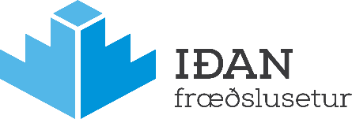 Umsókn um námsstyrk vegna aukinna ökuréttindaFélagsmenn, sem greitt er af í endurmenntunarsjóði IÐUNNAR, geta sótt um styrk vegna náms til aukinna ökuréttinda. Viðkomandi félagsmaður þarf að færa rök fyrir umsókn sinni en skilyrði fyrir veitingu styrks er að aukin ökuréttindi tengist starfi á fagsviði viðkomandi starfsmanns. Styrkur getur að hámarki numið kr. 150.000, þó aldrei hærri upphæð en sem nemur 50% af útlögðum kostnaði félagsmanns. Senda þarf útfyllta umskón til idan@idan.is   Nafn umsækjanda:			____________				Kennitala:						Heimilisfang:								Póstnr., staður								Sími (gsm):					Netfang:							Iðnmenntun:							Starfsaldur:			 árRökstuðningur:___________________________ 						_____________________________________________________________________________________________________________________________________________________________________________________________________________________Námstími:						Námskostnaður:				 kr.  (senda þarf afrit af kvittun með umsókn)Banki - höfuðbók – reikningsnúmer 							Dags.			Undirskrift umsækjanda: 						---------------------------------------------------------------------------------------------------------------------------Útfyllist af IÐUNNI fræðslusetri:Samþykktur styrkur kr:					 Dags: 			Undirskrift:										